Dış Paydaş Toplantısı06.10.2021Yüksekokulumuz Yönetim ve Organizasyon Bölümü İnsan Kaynakları Yönetimi Programı online olarak yapılan bir toplantı aracılığıyla mezun öğrencileriyle buluşarak DIŞ PAYDAŞ toplantısı gerçekleştirdi. Toplantıda mezun öğrencilerle, öğrencilik döneminde alınan dersleri mezun olduktan sonraki yaşamları ile bağdaştırma düzeyleri ve mezun olduktan sonraki deneyimleri üzerine konuşuldu.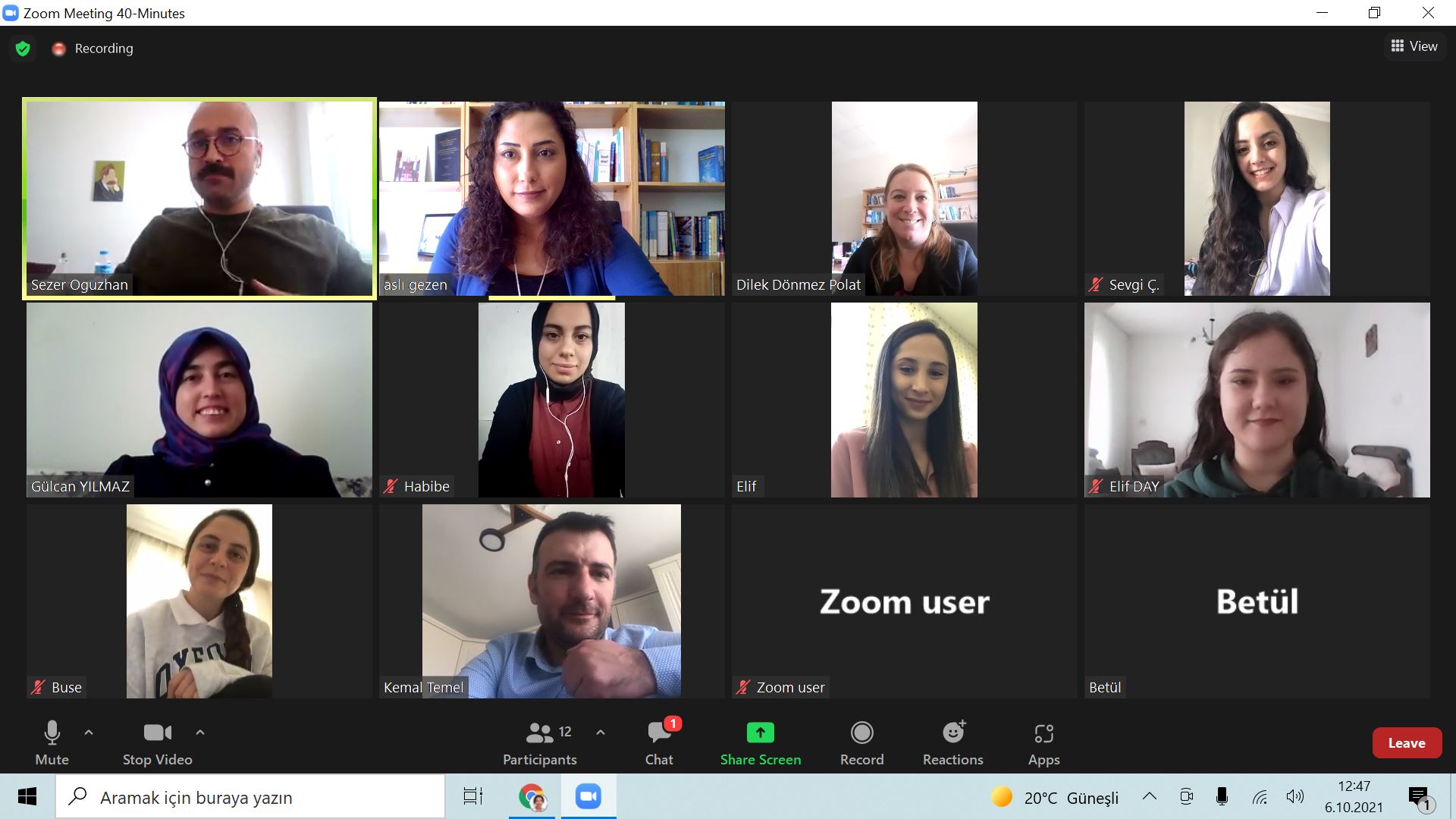 